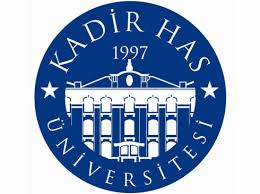 Kadir Has Üniversitesi Türkiye Film Araştırmalarında Yeni Yönelimler Konferansı, 15. Yılında “Sinema ve Seyirci” İlişkisini Ele AlıyorTürkiye’deki film akademisyenleri, sinemacılar ve sinemaseverleri bir araya getirerek, sektöre yeni açılımlar kazandırmak ve daha üretken bir platform oluşturmak amacıyla düzenlenen Türkiye Film Araştırmalarında Yeni Yönelimler konferansı bu sene on beşinci kez düzenleniyor. 1999 yılından beri her yıl çok sayıda uluslararası sinemacı ve akademisyenin katıldığı konferans, bu sene 08 - 10 Mayıs 2014 tarihlerinde Kadir Has Üniversitesi Cibali Kampüsü’nde gerçekleşecek. Bundan önceki konferansların bildirileri makalelere dönüştürülerek Bağlam Yayınları tarafından düzenli olarak yayınlanmıştır. Bu derlemeler Türkiye sineması üzerine düzenli ve kapsamlı biçimde kurumsallaşan ilk çalışmaları oluşturmaktadır. Bu yılki konferansın konusu sinema tarihinin başlangıcından beri farklı disiplinlerin ve metodolojilerin çatışma alanı haline gelen seyircidir. İzleyicilik deneyimi etrafında şekillenen bu çatışmanın odağında, filmlerden ne tür hazlar aldığı sinema aygıtı tarafından belirlenen pasif seyirciler olduğu kadar, filmlerin anlamını kuran, hatta filmleri var eden eleştirel, siyasallaşmış özneler yer almaktadır. Bu yılki konferansın temasını, ideolojik bir aygıt tarafından kurulduğu varsayılan seyirci ile kanlı canlı, nefes alan, cinsel ya da etnik çeşitlilikleri itibariyle farklı eğilimleri, etkileşimleri olan farklı izleyicilik konumları belirliyor. Konferans, film izlemenin nasıl bir deneyim olduğu sorusunu ve sinema izleyicisinin konumunu bireysel izleyicinin nazarından, izleme pratiklerinin tarihçesine yayılan geniş bir perspektifte, çok yönlü ve disiplinlerarası bir bakışla tartışmaya açıyor.XV. Türkiye Film Araştırmalarında Yeni Yönelimler: Sinema ve Seyirci konferansının ana konuşmacısı New York Üniversitesi Sinema Çalışmaları bölüm başkanı Prof. Richard Allen’dır. Konferans bu yıl da her sene olduğu gibi ilgi çekici panellere ev sahipliği yapmaya devam ediyor. “Seyircilik Kuramları,” “Seyir Mekanları ve Mecraları,” “Seyirciliğin Sözlü Tarihi” gibi oturumların yanı sıra, Türkiye sinema endüstrisinin önde gelen isimlerinden Sevinç Baloğlu, Dilek Gökçin, Hüseyin Karabey, ve Gizem Soysaldı izleyicinin film festivalleri ile ilişkisini, “Festivale Seyirci Olmak ya da Seyirciye Festival Yapmak” başlıklı panelde tartışacaklar. Tarih, mekan, kimlik, özdeşleşme, cinsiyet, cinsel yönelimler ve beden gibi birbiriyle yakından ilintili kavramlar bu yılki konferansın sunuş konuları arasında yer alıyor.Daha fazla bilgi için web sitesi: http://www.tfayy.org/